Министерство здравоохранения Российской ФедерацииАссоциация физиотерапии и медицинской реабилитацииООО"Федерация анестезиологов и реаниматологов"Комитет по здравоохранению Администрации Санкт-Петербурга ФГБОУ ВО «Северо-Западный государственный медицинский университет им. И.И. Мечникова»Кафедра физиотерапии и медицинской реабилитацииКафедра анестезиологии и реаниматологии им. В.Л. ВаневскогоИНФОРМАЦИОННОЕ ПИСЬМО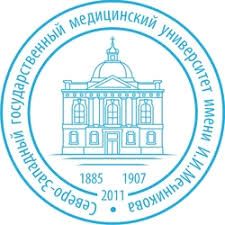 Научно - практическая конференция с международным участиемФизические факторы в лечении и ранней реабилитации больныхс острым нарушением мозгового кровообращения.Санкт - Петербург 28 июня 2018г28 июня 2018 ГОДАСАНКТ-ПЕТЕРБУРГУважаемые коллеги и партнёры!Приглашаем Вас принять участие во Всероссийскойнаучно-практической конференции с международным участием «Физические факторы в лечении и ранней реабилитации больных с острым нарушением мозгового кровообращения», которая состоится28 июня 2018года по адресу: Санкт-Петербург, ул. Кирочная, д.41«Северо-Западный университет им. И.И. Мечникова», актовый зал (1 этаж)   1.    Применение физиотерапевтических методов в острейшем и остром                 периоде повреждения мозга с позиций доказательной медицины;2.  Необходимые компетенции и навыки специалистов       мультидисциплинарной бригады в условиях интенсивной терапии.3.  Унификация и стандартизация оценочных шкал, функциональных проб        и тестов в оценке эффективности применения физиотерапевтических       методов.4.  Возможности физиотерапии в профилактике и лечении ПИТ-синдрома       у пациентов с ОНМК.5.  Немедикаментозные методы в терапии болевого синдрома у пациентов       с ОНМК.6.  Физиотерапевтические методы в  лечении афатических нарушений.7.  Особенности применения физиотерапевтических методов у пациентов       пожилого и старческого возраста в острейшем и остром периоде        ОНМК. 8.  Показания и противопоказания для использования       физиотерапевтических методов у больных с ОНМК и коморбидной       патологией.  К участию приглашаются: врачи физиотерапевты, врачи анестезиологи - реаниматологи, врачи лечебных специальностей, руководители медицинских учреждений и научные сотрудники, работники министерств и ведомств, главные специалисты, государственные и коммерческие предприятия, медицинские страховые компании, международные и российские медицинские ассоциации, производители и поставщики медицинских технологий и техники частные предприниматели.Заявка на участие должна быть направлена в Организационный комитет (по электронной почте или по факсу, см. ниже) до 11июня 2018 г.Каждый участник может приобрести пакет с материалами конференции (пакет, программа, сборник тезисов – электронный вариант, блокнот, ручка, сертификат участника конференции). Бесплатно портфели выдаются только членам  ассоциации физиотерапии и медицинской реабилитации!Тезисы и пленарные доклады должны быть получены оргкомитетом не позднее 11 июня2018г. Материалы будут опубликованы при условии своевременного внесения оплаты (см. ниже). Документы, подтверждающие оплату (копии платежных поручений) необходимо переслать в Оргкомитет конференции по факсу или по электронной почтеТребования к оформлению материалов: Тезисы докладов (до 2 страниц, название, ФИО авторов, название учреждения, город) должны быть подготовлены в следующем формате: Word for Windows 95-2000, шрифт Times New Roman, размер 12 с полуторным межстрочным интервалом, формат страницы А4 (210х297 мм) поля 25 мм со всех сторон. Материалы должны быть предоставлены на дискете 3,5 или по электронной почте manana_spb@mail.ru, guzalov@mail.ru, maximov_av@mail.ru. Регистрационный взнос участника: Регистрационный взнос 300 рублей (индивидуальный пакет участника  c публикацией тезисов), для членов ассоциации физиотерапии и медицинской реабилитации – бесплатно.Срок оплаты – до 11 июня 2018г.Реквизиты генерального сервис-агента для перечисления регистрационного взноса:ООО “Конгресс Академия” ИНН 7842099473 , КПП 784201001, р/с 40702810219000003694 в Дополнительном офисе «Площадь Искусств» ПАО «Банк “Санкт-Петербург”», к/с 30101810900000000790, БИК 044030790, (НДС не облагается)В платежном поручении ОБЯЗАТЕЛЬНО необходимо указать: тезисы конференции по физиотерапии. Если оплата производится юридическим лицом, необходимо указать ФИО участника, за которого переводится регистрационный взнос.По вопросам перечисления денежных средств обращаться:ООО «Конгресс Академия»Моб.тел. 8-921-953-20-43, e-mail: congress-academy@yandex.ruКонтактное лицо - Глазкова Ольга Алексеевна    Внимание иногородних участников: заявку на бронирование номеров в гостиницах направлять до 11июня 2018 г. в ООО «Конгресс Академия» на e-mail: congress-academy@yandex.ru (контактное лицо – Глазкова Ольга Алексеевна, моб.тел. 8-921-953-20-43). Обязательно убедитесь в получении Вашей заявки!! Заявка на бронирование гостиницыДля своевременного решения всех вопросов просим Вас обращаться в Организационный комитет :Санкт-Петербург, ул. Вавиловых, 14, кафедра физиотерапии и курортологии, тел/факс (812) 5550848, Гогуа Манана Спиридоновна (e-mail: manana_spb@mail.ru), Гузалов Павел Иркинович (е-mail: guzalov@mail.ru), Максимов Александр Васильевич (е-mail: maximov_av@mail.ru), Руслякова Ирина Анатольевна (iaruslyakova@mail.ru)Организационный комитет :Санкт-Петербург, ул. Вавиловых, 14, кафедра физиотерапии и курортологии, тел/факс (812) 5550848, Гогуа Манана Спиридоновна (e-mail: manana_spb@mail.ru), Гузалов Павел Иркинович (е-mail: guzalov@mail.ru), Максимов Александр Васильевич (е-mail: maximov_av@mail.ru)? Руслякова Ирина Анатольевна  (iaruslyakova@mail.ru).Ф.И.О. участникаУчреждениеДолжностьГородДата заезда Дата выездаКатегория номераодноместный, место в двухместном, люксодноместный, место в двухместном, люксодноместный, место в двухместном, люксЖелаемая стоимость размещения за место в сутки Контактный телефон, факс (код гор.)